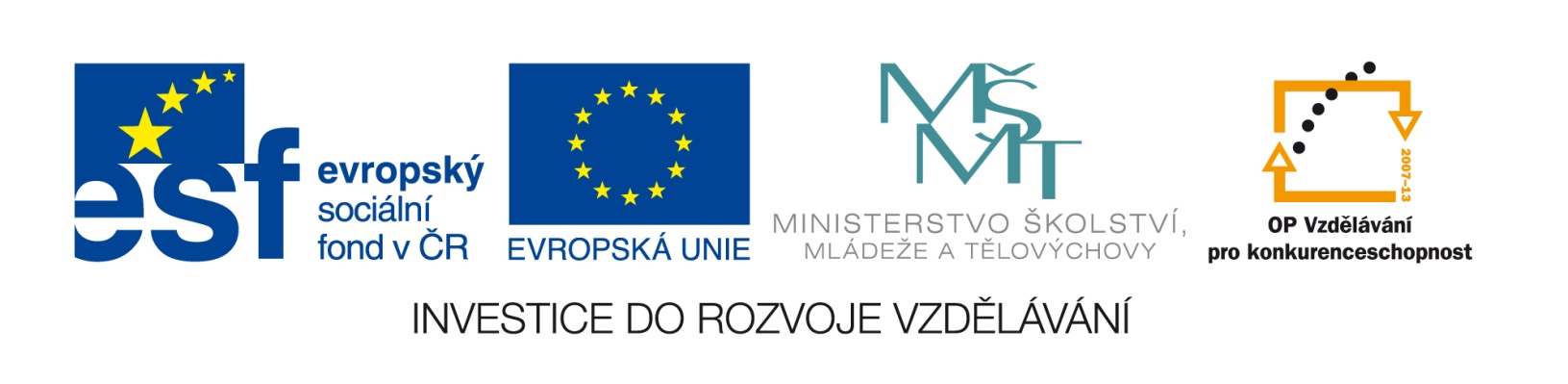 Exkurze Znojmo, Mikulov 29. – 30. 10. 2014Exkurze se koná v rámci projektu OP VKCZ.1.07/2.2.00/28.0285  Corona Culturae Inovace uměnovědných oborů různých součástí UJEPOdborné vedení:  Mgr. Miroslav DivinaStředa 29. 10. - odjezd 6:00 (sraz 5:45)
Vranov nad Dyjí
Znojmo
Mikulov - svatý kopeček, ubytování v Mikulově

Čtvrtek 30. 10. 
Mikulov - zámek, Dietrichsteinská hrobka, (synagoga)
Lednice - zámek, zahrady
Návrat do Ústí přibližně 23:00.Exkurze se mohou zúčastnit studenti následujících oborůFF – v programu Historické vědy: Dokumentace památek; Kulturně historická regionalistka, Bc. a NMgr. – v programu Humanitní studia: Základy humanitní vzdělanosti – estetika FUD – v programu Výtvarná umění: Kurátorská studia, NMgr.; Vizuální komunikace, Ph.D. PF – v programu Specializace v pedagogice: Výtvarná výchova jednooborová, Bc.Vstupy do historických objektů jsou plně hrazeny z projektu Corona Culturae.